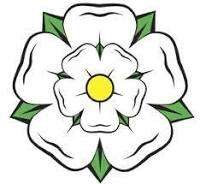 YCCGBA Following a recent county disciplinary hearing there have been various posts on Facebook and social media that could be construed as Harassment and Bullying, these matters have been reported to YCCGBA Safeguarding officer.  County have requested all clubs to advise all members that that these posts are being monitored and action may be taken against those posting which could involve lengthy bans or suspension from the sport.  Also to remind all bowlers that there are procedures in place to report any issues and this is the correct way to have matters investigated. Putting posts on social media is not the correct way.  Please note:If you have an issue which is potentially contentious, rather than put it on social media, speak to the individual face to face or take it up with your club committee members in the first instance  If you see something on line which portrays a club member, club or Association negatively and effectively brings our game into disrepute then you have an obligation to bring this initially to the attention of your club Safeguarding Officer or Club Chairman.YCCGBA and NLBC have the WELLBEING OF ALL BOWLERS TO CONSIDER and will not tolerate any form of abuse, including on line. NLBC have adopted the social media policy drawn up by the YCCGBA Safeguarding officer to support our own Safeguarding Policy and would remind all members toTHINK BEFORE YOU POST ANY COMMENTS AS ONCE POSTED THEY ARE IN THE PUBLIC DOMAIN AND POSTS CAN GO VIRAL VERY QUICKLY.  NLBC & YCCGBA Executive. 